Publicado en Madrid el 21/03/2024 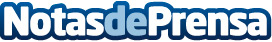 Grupo MET lanza junto a ECODES la primera edición de los Premios Green CommYOUnity para reconocer los mejores proyectos de comunidades energéticas en EspañaLos premios Green CommYOUnity repartirán 25.000 euros entre las dos comunidades energéticas ganadoras. Cualquier comunidad energética en España podrá presentarse a estos galardones. El plazo de inscripción se extenderá hasta el 04 de mayo de 2024. Con estos premios Grupo MET incide en su compromiso por el impulso de la energía sostenible, en línea con el ODS 7 de Naciones UnidasDatos de contacto:Aida RodríguezAccount Manager915915500Nota de prensa publicada en: https://www.notasdeprensa.es/grupo-met-lanza-junto-a-ecodes-la-primera Categorias: Nacional Ecología Sostenibilidad Premios Sector Energético http://www.notasdeprensa.es